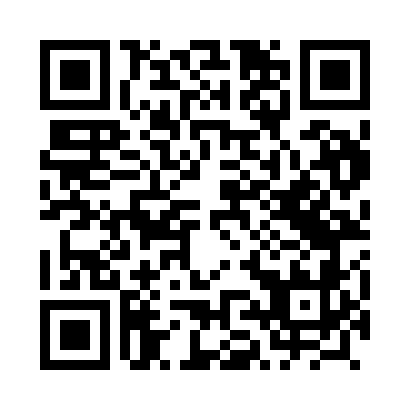 Prayer times for Czernina, PolandWed 1 May 2024 - Fri 31 May 2024High Latitude Method: Angle Based RulePrayer Calculation Method: Muslim World LeagueAsar Calculation Method: HanafiPrayer times provided by https://www.salahtimes.comDateDayFajrSunriseDhuhrAsrMaghribIsha1Wed2:535:2412:515:588:1810:382Thu2:495:2212:505:598:2010:413Fri2:455:2012:506:008:2110:454Sat2:415:1812:506:018:2310:485Sun2:385:1712:506:028:2510:516Mon2:365:1512:506:038:2610:557Tue2:365:1312:506:048:2810:578Wed2:355:1112:506:058:2910:579Thu2:345:1012:506:068:3110:5810Fri2:335:0812:506:078:3310:5911Sat2:335:0612:506:088:3410:5912Sun2:325:0512:506:098:3611:0013Mon2:315:0312:506:108:3711:0114Tue2:315:0212:506:118:3911:0115Wed2:305:0012:506:118:4011:0216Thu2:304:5912:506:128:4211:0317Fri2:294:5712:506:138:4311:0318Sat2:294:5612:506:148:4511:0419Sun2:284:5512:506:158:4611:0520Mon2:284:5312:506:168:4811:0521Tue2:274:5212:506:178:4911:0622Wed2:274:5112:506:178:5011:0723Thu2:264:4912:506:188:5211:0724Fri2:264:4812:506:198:5311:0825Sat2:254:4712:516:208:5411:0826Sun2:254:4612:516:208:5611:0927Mon2:254:4512:516:218:5711:1028Tue2:244:4412:516:228:5811:1029Wed2:244:4312:516:238:5911:1130Thu2:244:4212:516:239:0111:1131Fri2:234:4112:516:249:0211:12